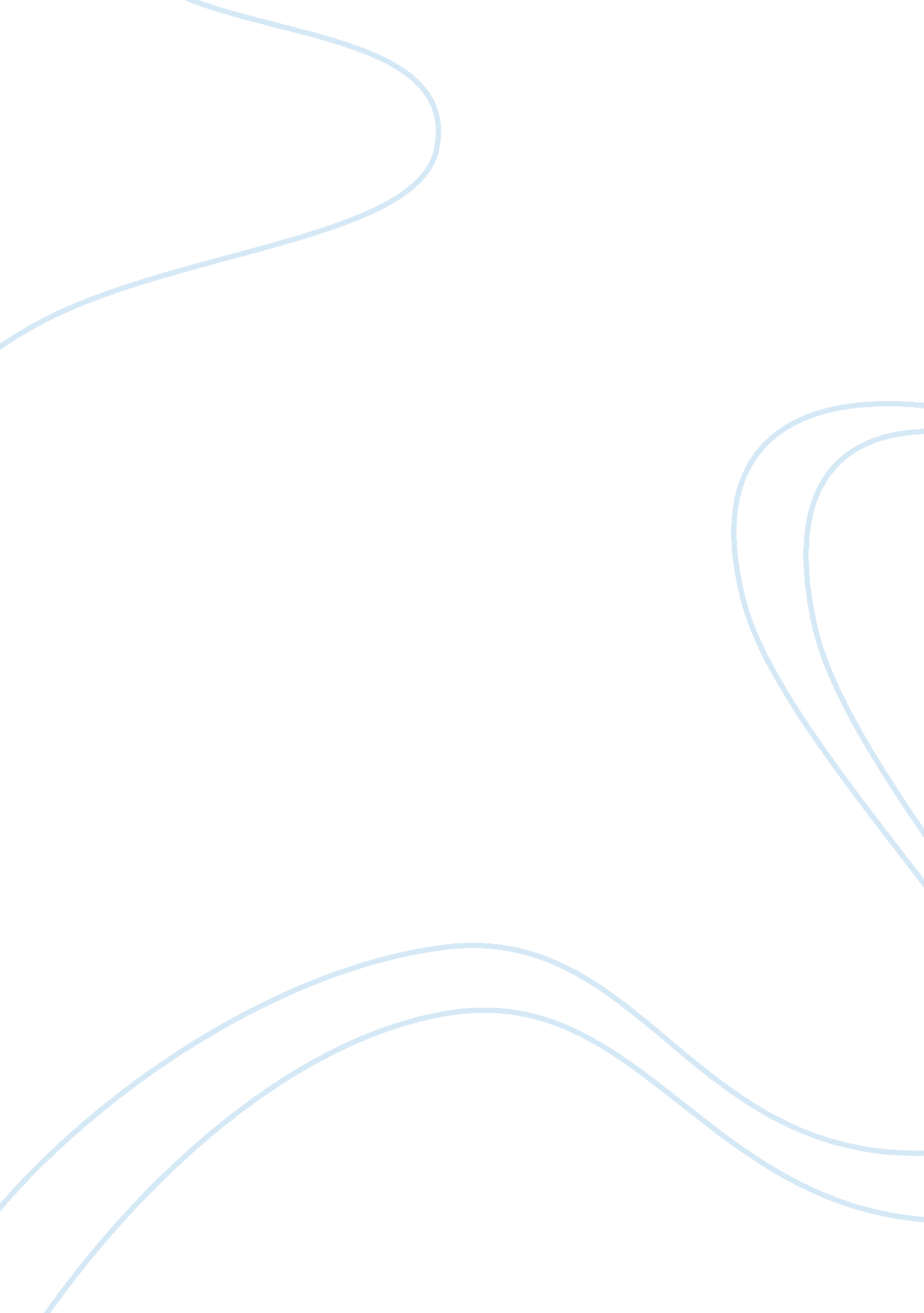 The be back at the base trenchSociology, Violence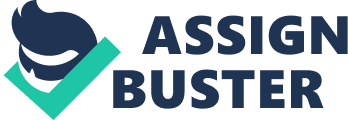 The sun was shut out by a thick blend of smoke and billows of rain, rain that was coming rigid like a speeding steam prepare. The way forward hindered by puddles, bodies and extensive bits of shrapnel which was covered up by the thick smoke as well as mud also, so they looked like employs of mud. I swung to see my kindred troopers who all looked stressed. Jim, who was the most youthful in the armed force, looked on the edge of a psychological separate, so terrified that you could see the tears through the thick mud all over. “ James!” I utilized his full name. He hopped with dismay and pointed his weapon surrounding him. “ James, unwind. We ought to be back at the base trench soon, at that point you will go home. I guarantee.” “ Oo Ok George.” He gestured anxiously. I realized that it was a remote possibility that would happen, however it was an approach to quiet him down. We voyaged facilitate into the smoke, the possess a scent reminiscent of spoiling bodies, consumed fragile living creature and consuming touchy lingered palpably. Mud turned out to be sand trap underneath our sore feet. Gunfire and yelling muted voices were the main different sounds from our substantial relaxing. The decided groans of imperceptible men battling with missing appendages, endeavoring to discover their way back. Achieving a trench, supposing it was one of our, we chose to check it in the event of survivors. In any case, as I sparkled the light on the sign, fear came over me. The composition was in German. How might I have been so doltish! “ Helfen Sie mir! Ich kann nicht sehen!” A Voice yelled. “ Whh What was that?” Keith froze. The rain thundered down from above harder then some time recently, influencing the mud to tumble from the highest point of the uncovered. At that point a glimmer of lightning rounded the uncovered with light, hoping to see it loaded with irate Germans, however rather it was unfilled. A long moan of help came over every one of us. Another blaze of brilliant lightning. Crash. Shouts and yells originated from the men as now we could see a German solider lying on the ground shrouded in the mud from the trench. He was moving. “ Helfen Sie mir! Ich kann nicht sehen!” He continued rehashing a similar thing again and again. None of us communicated in German so we didn’t comprehend him. “ Gibt es da jemand? Ich kann nicht shene! Ich receptacle Blind!” “‘ Blind?’ Did you hear that? Turn him towards us!” I told. Jim and David turn him over then bounced back in stun. Jim turned green and hurl. I gazed at the powerless solider, he was simply lying there. His skin about softened off the bone, his eyes. His eyes swell out the attachments like lights. It looked extremely shocking, despite the fact that I have seen what’s coming to me of violence, however this was extraordinary. It influenced me to feel wiped out. 1 “ Bitte mein Herr! Senden Sie mir jemand helfen! Ich will nicht sterben! Bitte Herrn! Es tut mir leid für meine Sünden. ” He was wailing as he was whispering. It seem like he was imploring. “ We need to help him. We can’t simply abandon him like this!” “ Yet he’s the adversary we can’t help!” David shouted! 2 “ Say in the event that we were Not at war and you saw him like this, would you help?” “ However it’s distinctive we…” “ No! No it’s not, listen we take him back to receive help then he may help us consequently. ” I yelled “ Now Keith, Ryan help him up!” “ Yes Sir!” They put their weapons behind them and lift the man up, he began whispering Oh Danke, Herr! As we deserted the trench, began hearing a few people yell from various bearings. “ Stop-Abschaum! Setzte ihn abdominal muscle, oder wir werden dich erschießen!” “ I disclosed to you we ought to of left him there George! Presently we will be murdered!” Yelled David to me. “ Stop-Abschaum! Setzte ihn stomach muscle, oder wir werden dich erschießen!” They rehashed again and again! “ It would be ideal if you We where simply endeavoring to help him..” “ Sie liegen Englisch Schwein!” “ Leave men, abandon me and him here! Return to base!” I yelled to the men. “ Be that as it may, George. .” “ James! Go Now!” “ We can’t simply leave yo..” “ I am you predominant officer, now do what I say!” I hollered, my voice as cruel as the tempest we were in. I watched them drop the German man and kept running off the other way. I went to the German now lying in the mud. I looked him over to check whether he was okay, however he had lost a considerable measure of blood and therefore colored of blood misfortune, something that now could have been forestalled. “ Holen Sie sich von ihm weg Schwin! Sie töteten ihn jetzt stirbst du!” I didn’t comprehend what they said however the following thing I knew I had a firearm indicated my head. It was my opportunity to kick the bucket. He pulled the trigger. Everything went dark. 